ΠΑΡΑΡΤΗΜΑ ΙΙΠΙΝΑΚΑΣ ΚΡΙΤΗΡΙΩΝ ΑΞΙΟΛΟΓΗΣΗΣ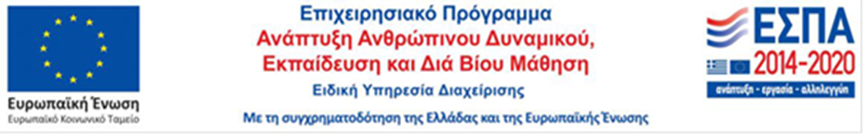 ΚΡΙΤΗΡΙΑ ΑΞΙΟΛΟΓΗΣΗΣΜΟΝΑΔΕΣ1ΧΩΡΟΘΕΤΗΣΗ ΣΧΟΛΕΙΟΥ: Χρονοαπόσταση με αυτοκίνητο βάσει υπολογισμού από την εφαρμογή google.maps από τις ακόλουθες πόλεις, όπως αναλύεται στη συνέχεια:Για τις Περιφέρειες Αττικής, Στερεάς Ελλάδας και Νοτίου Αιγαίου έδρα ορίζεται η Αθήνα.Για την Περιφέρεια Ιονίων Νήσων έδρα ορίζεται η Κέρκυρα.Για την Περιφέρεια Δυτικής Ελλάδας έδρα ορίζεται η Πάτρα.Για την Περιφέρεια Πελοποννήσου  έδρες ορίζονται η Πάτρα, η Καλαμάτα ή η Αθήνα (πλησιέστερη πόλη στη σχολική υποδομή).Για την Περιφέρεια της Κρήτης έδρες ορίζονται το Ηράκλειο, τα Χανιά, το Ρέθυμνο (πλησιέστερη πόλη στη σχολική υποδομή).Για την Περιφέρεια Βορείου Αιγαίου έδρες ορίζονται η Μυτιλήνη ή η Χίος (πλησιέστερη πόλη στη σχολική υποδομή).0΄ έως 30΄031΄ έως 60΄561΄ έως 120΄7≥121’ 102ΚΟΙΝΩΝΙΚΑ ΚΡΙΤΗΡΙΑ: Ευάλωτες / ευπαθείς ομάδες στο σύνολο του μαθητικού δυναμικού της σχολικής μονάδας    0 έως 3% 04% έως 10%511% έως 20%15≥ 21%303ΠΟΛΙΤΙΣΤΙΚΗ ΔΡΑΣΤΗΡΙΟΤΗΤΑ ΣΧΟΛΙΚΗΣ ΜΟΝΑΔΑΣ  (τα τελευταία 3 χρόνια) .Ποιοτική αξιολόγηση από την αρμόδια επιτροπή του Εθνικού Θεάτρου 0 έως 304ΣΥΝΑΦΗΣ ΕΜΠΕΙΡΙΑ ΤΟΥ ΥΠΕΥΘΥΝΟΥ ΕΚΠΑΙΔΕΥΤΙΚΟΥ (τα τελευταία 5 χρόνια).Ποιοτική αξιολόγηση από την αρμόδια επιτροπή του Εθνικού Θεάτρου0 έως 30